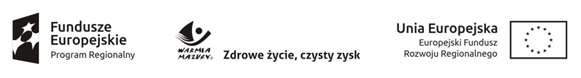 MODYFIKACJA  SWZ Znak sprawy: SZP.242.22.2023Dotyczy: Umowa nr: RPWM.13.02.00-28-0030/22-00Data: 12.07.2023Dotyczy: postępowania w trybie przetargu nieograniczonego na Dostawę sprzętu medycznego na potrzeby warmińsko-mazurskiego centrum chorób płuc w ramach dofinansowania pn. „Doposażenie              W-MCChP w Olsztynie w nowoczesny sprzęt medyczny i diagnostyczny, w tym do rehabilitacji leczniczej po przebytym zakażeniu COVID-19, w celu zapewnienia mieszkańcom regionu opieki medycznej                              w sytuacjach zagrożenia zdrowia i życia”W związku z omyłką pisarską, i podaniem innych terminów w kryterium oceny ofert w Załączniku nr 1 Formularz parametrów techniczno-użytkowych, i innych w SWZ w Rozdziale XXI, pkt 1 oraz w Formularzach ofertowych stanowiący załącznik nr 2 i 2a, Zamawiający, na podstawie art. 137 ust. 1 ustawy z dnia 11 września 2019 roku Prawo zamówień publicznych (Dz. U.  2022.1710 ze zm.), modyfikuje treść SWZ, poprzez modyfikację Formularzy ofertowych stanowiących załącznik nr 2 i 2a do SWZ                                                                          (które zamieszczono w dniu 12.07.23 r. na stronie opublikowanego przez Zamawiającego ogłoszenia – (https://platformazakupowa.pl/pn/pulmonologia_olsztyn/proceedings) (poprawne dołączono również do niniejszego pisma, błędne formularze zostały usunięte)  oraz dokonał modyfikacji SWZ w Rozdziale XXI, pkt 1, ppkt 1.2.1 lit. a), 1.2.2 lit. a), 1.2.3 lit. a), które to punkty otrzymują brzmienie:„1.2.1) dla Pakietów od 1 do 21, 23, 24, i 25 dodatkowym kryterium oceny ofert będzie:Okres gwarancji (G): maksymalna ilość punktów - 40       w/w kryterium obejmuje oświadczenie Wykonawcy na jaki okres udzieli gwarancji, liczonej od daty podpisania protokołu zdawczo-odbiorczego, wynoszący:- za okres gwarancji 24 miesiące,  Wykonawcy zostanie przyznane   0 pkt,- za okres gwarancji 36 miesięcy, Wykonawcy zostanie przyznane  20 pkt,- za okres gwarancji 60 miesięcy,  Wykonawcy zostanie przyznane  40 pkt.dla Pakietu 2 dodatkowym kryterium oceny ofert będzie:Okres gwarancji (G): maksymalna ilość punktów –15       w/w kryterium obejmuje oświadczenie Wykonawcy na jaki okres udzieli gwarancji, liczonej od daty podpisania protokołu zdawczo-odbiorczego, wynoszący:- za okres gwarancji 24 miesiące,  Wykonawcy zostanie przyznane   0 pkt,- za okres gwarancji 36 miesięcy, Wykonawcy zostanie przyznane  10 pkt,- za okres gwarancji 60 miesięcy,  Wykonawcy zostanie przyznane  15 pkt.dla Pakietu 22 dodatkowym kryterium oceny ofert będzie:Okres gwarancji (G): maksymalna ilość punktów - 20       w/w kryterium obejmuje oświadczenie Wykonawcy na jaki okres udzieli gwarancji, liczonej od daty podpisania protokołu zdawczo-odbiorczego, wynoszący:- za okres gwarancji 24 miesiące,  Wykonawcy zostanie przyznane   0 pkt,- za okres gwarancji 36 miesięcy, Wykonawcy zostanie przyznane  10 pkt,- za okres gwarancji 60 miesięcy,  Wykonawcy zostanie przyznane  20 pkt.”Z upoważnienia DyrektoraKierownik Sekcji zamówień publicznychAgnieszka Lis-Nowacka(Podpis w oryginale)